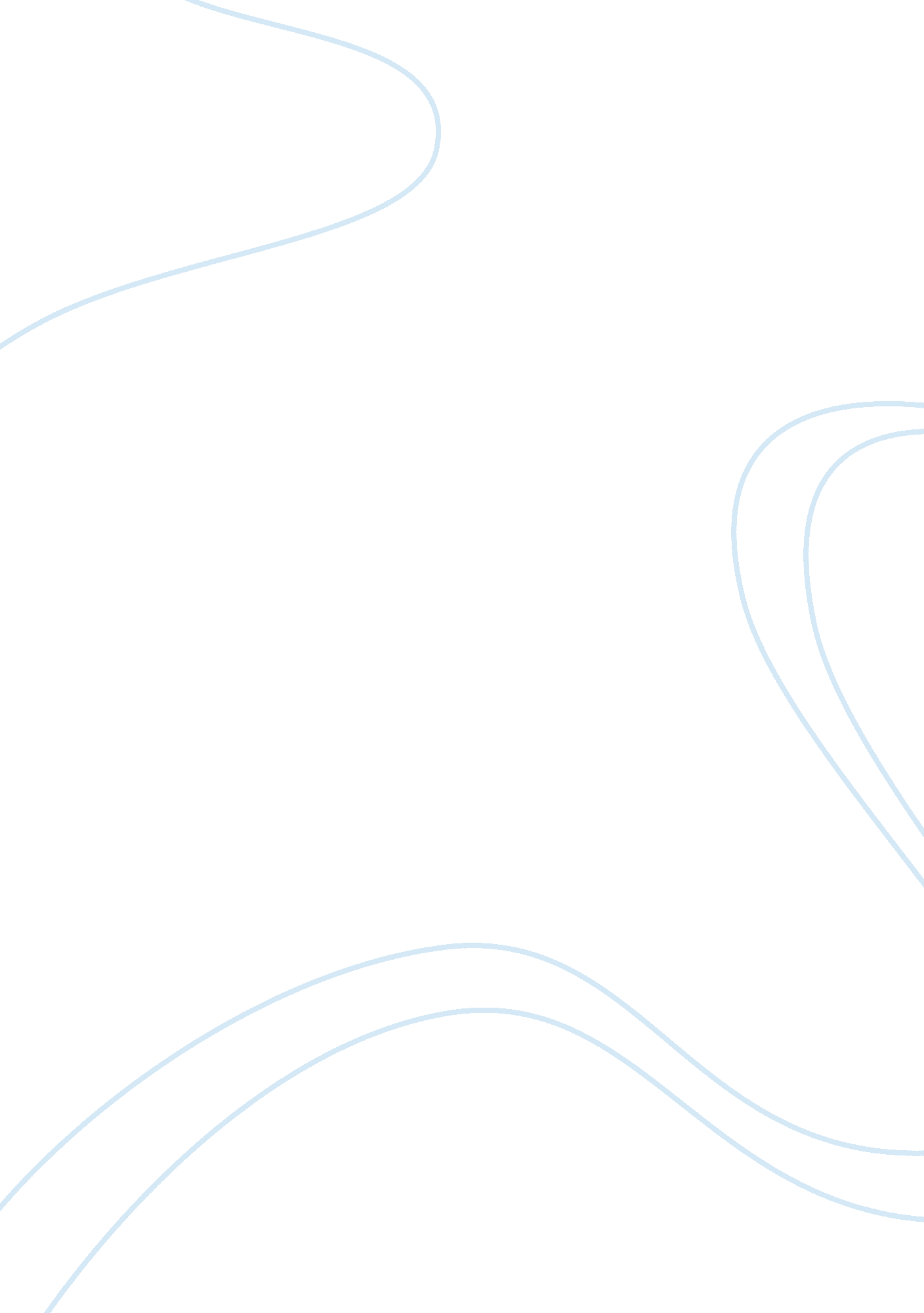 Specific audience in mindEducation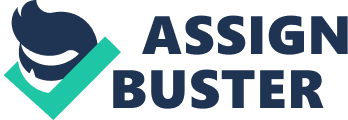 ﻿An excellent essay with a specific audience in mind 
An excellent essay is a piece of art that nobody can help but appreciate. It not only conveys the ideas of the author to the readers, but also gives a holistic sense of the underlying emotions and sentiments of the author to the readers. An excellent essay pursues constant principles with respect to format, targeted audience, and word choice. 
An excellent essay has a good format. Its introduction starts with a good hook. There are different types of hooks ranging from phrases to quotations and definitions. The introductory paragraph ends with a thesis statement which is the juice concentrate of the entire essay. The body discusses the main topic and provides details expanding on the thesis statement. The essay concludes with a reworded thesis statement and concluding remarks or opinion of the author. 
An excellent essay is written with a specific audience in mind. Authors use different strategies to attract specific readers. It is an excellent essay because it draws the specific audience’s attention toward a new idea or a new dimension that they have not previously explored. 
An excellent essay has variety to keep the readers engaged and interested from start to end. It has variety of vocabulary, ideas, and transitional statements to maintain the flow. Authors choose strong vocabulary to attract the targeted audience. Transitional words, phrases, and sentences link ideas from one paragraph to another. Authors prudently use punctuation to make the readers understand the exact point as intended. 
To conclude, an excellent essay has a proper format, targeted audience, and variety. An excellent essay is always interesting to read. It is thought provoking. 